
Purpose and Integration with Broader PlanningThe comprehensive program review captures the longer-term strategic plan for a program. The CPR informs the campus of the program’s goals and describes the means for achieving those goals. The CPR includes a reflection on annual program goals and student learning outcomes. CPR information may also be used to inform college planning including: the strategic plan, education plan, facilities plan, student equity plan, etc.
See AP/BP 3260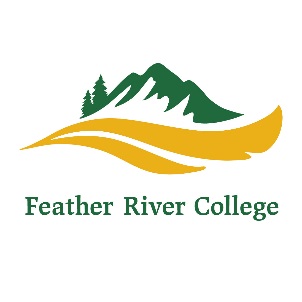 Student Services Program Link to College Mission				
Statement of Mission: Feather River College provides high quality, comprehensive student education as well as opportunities for learning, workforce preparation, and achievement in a small college environment. The College provides general education, associate and bachelor's degrees, certificates, transfer programs, and life-long learning for a diverse student population by serving local, regional, national and international students through traditional face-to-face instruction as well as distance education. The College also serves as a cultural and economic leader for all communities that lie within the District and embraces the opportunities afforded by its natural setting.  Describe how the program serves/supports the College mission, vision, and values. Services and Student populations served						Provide a description of all the services provided under your program along with the staff who provide these services. An organizational chart may be included. Describe how services are provided both on campus and online. Describe the student and/or population served by the program, including any disproportionately impacted populations and data regarding student access to the service and success rates among populations (if applicable). Assure that the catalog, website and any other marketing descriptions are accurate. Describe Efforts to Reduce Equity Gaps Amongst Student Populations 
You may refer to the Student Equity Plan to identify populations that the college has determined there are equity gaps or disproportionate impact. An example to reduce equity gaps might be implementing a change within the service for a specific population based on data. I.E. targeting a specific group for tutoring, changing intervention strategies, etc.Updated Policies Related To Your Program					 
Please list any policies such as AP’s or BP’s (for internal) or State or Federal Regulations (for external) that have been updated since the last CPR, describe any changes or impacts to your services.Assessment of Student Services Student Learning Outcomes 		Note which Student Services Student Learning Outcomes you chose to assess, and what strategies you used to assess them.  Examples may include student satisfaction data, records of student use of services, data describing a change in service after a program change has been made, anecdotal or focus group feedback from students, evaluations from programs, etc.  
Students will learn about programs and services and make an informed decision to apply and utilize these programs and services. (CWSLOs 1, 2, 3, 4, 5) Students will demonstrate an awareness of their financial responsibilities for all college expenses by accessing resources to cover costs. (CWSLOs 2, 3, 4, 5, 7) Students will utilize resources to acquire skills and knowledge to persist in attaining academic and personal goals. (CWSLOs 1, 2, 3, 4, 5, 6, 7) Students will develop a sense of belonging and connection to the campus and community by participating in activities. (CWSLOs 1, 4, 5, 6, 7) Students will grow their independence by learning to be resourceful and improve skills in self-advocacy, organization and leadership skills. (CWSLOs 3, 4, 5, 6, 7)  Program Successes and Accomplishments						 Using results of assessments, APR reflection, or other data or evidence, describe successes and accomplishments that have occurred within the program since the last CPR.Program Challenges										  What challenges, if any, has your program experienced since the last CPR?Program Improvements and Plans							Based on the results of the assessment, APR reflection, or other data or evidence, describe any changes have you made or that you plan to make to improve your program or service.  Possible Barriers to Improvement Plans										  What challenges, if any, do you foresee in making program improvements. Examples may include budget, staffing, etc.Long Range Vision For The Next Four Years					Based on a review of your APRs for the past four years, the new and emerging trends in your area, and the results of the student services student learning outcomes assessment, what changes do you foresee for the future? What facility and staffing needs to you anticipate will be needed?  What changes do you plan to make to your program to improve student-learning outcomes?Any Additional Information To Share With Campus				